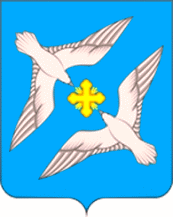 АДМИНИСТРАЦИЯ МУНИЦИПАЛЬНОГО ОБРАЗОВАНИЯ СЕЛЬСКОЕ    ПОСЕЛЕНИЕ  «УСПЕНСКОЕ»   РЖЕВСКОГО РАЙОНА  ТВЕРСКОЙ ОБЛАСТИ    ПОСТАНОВЛЕНИЕ30.05.2018                                                                                                                        № 27Об утверждении  гарантированного перечня услуг по погребению на безвозмездной основе и показатели качества       Во исполнение Федерального закона от 12.01.1996 N 8-ФЗ "О погребении и похоронном деле", Администрация сельского поселения «Успенское» Ржевского района Тверской областиПОСТАНОВЛЯЕТ:     1. Утвердить гарантированный перечень услуг по погребению на безвозмездной основе и показатели качества (согласно Приложению №1).     2. Установить стоимость услуг, предоставляемых согласно гарантированному перечню услуг по погребению, определенному пунктом 1 настоящего Постановления, а также стоимость услуг по погребению умерших, не имеющих супруга, близких родственников, иных родственников либо законного представителя умершего, в соответствии со ст. 12 Федерального закона от 12.01.1996 N 8-ФЗ "О погребении и похоронном деле", в размере 5 701 рублей 31 копеек с последующей индексацией один раз в год с 1 февраля текущего года исходя из индекса роста потребительских цен за предыдущий год. Коэффициент индексации определяется  Правительством Российской Федерации.     3. Контроль за исполнением настоящего постановления оставляю за собой.     4. Настоящее постановление подлежит обнародованию в установленном порядке и размещению на официальном сайте администрации сельского поселения «Успенское» в информационно-телекоммуникационной сети Интернет (http://Успенское.ржевский-район.рф)     5. Настоящее постановление вступает в силу со дня его подписания и  распространяется на правоотношения,  возникшие  с 06.12.2017 года.     6.Признать утратившим силу  постановление администрации муниципального образования сельское поселение «Успенское» от 06.12.2017 г. №71 «Об утверждении гарантированного перечня услуг по погребению на безвозмездной основе и показатели качества».Глава администрации  МОсельского поселения «Успенское»                                                             В.А.ГромовПриложение№1 к Постановлению администрациисельского поселения «Успенское» Ржевского района Тверской области от 30.05.2018г.   № 27Гарантированный перечень услуг по погребению на безвозмездной основе и показатели качества№№ п/пУслугаПоказатели качества1.Оформление документов, необходимых для погребенияОформление и выдача родственникам не позднее дня похорон свидетельства о смерти2.Предоставление и доставка гроба и других предметов, необходимых для погребенияГроб деревянный строганный, неокрашенный, размером в соответствии с телом умершего;Саван из хлопчатобумажной ткани длиной от 1 до 2,5 метров в зависимости от длины тела умершего.Доставка в морг или домой по времени назначения, включая погрузочно-разгрузочные работы.3.Перевозка тела (останков) умершего на кладбище (в крематорийПеревозка в назначенное время гроба с телом (останками) умершего из дома или морга к месту захоронения транспортным средством, включая погрузочно-разгрузочные работы4.Погребение (кремация с последующей выдачей урны с прахом)Расчистка и разметка места для рытья могилы, рытье могилы (ручным или механическим способом) нужного размера.Захоронение (на подготовленных и расчищенных участках кладбища): забивка крышки гроба и опускание в могилу, засыпка могилы, устройство надмогильного холма, предоставление и установка похоронной ритуальной регистрационной таблички с указанием фамилии, имени, отчества, даты жизни покойного.